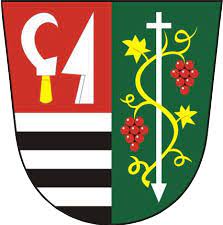 Identifikační údaje zadavateleNázev Zadavatele:	Obec ValtroviceSídlo:			Valtrovice 7, 671 28 JaroslaviceZastoupený:		Mgr. Luděk Lahner, starosta obceKontakt:		515275171 / urad@valtrovice.cz   IČ: 			00637653DIČ:			CZ00637653, obec není plátce DPHBankovní spojení:	ČSOB, č. účtu: 190476527/0300www:			www.valtrovice.cz Profil zadavatele: 	https://www.vhodne-uverejneni.cz/profil/obec-valtroviceIdentifikační údaje zástupce zadavateleObchodní firma:	OPTIMAL Consulting, s.r.o.Sídlo:			Podmolí 23, Znojmo 669 02 Právní forma:		společnost s ručením omezenýmIČ:			29268087Kontaktní osoba:	Ing. Tomášem Šturala, jednatel společnostie-mail:			info@optimalconsulting.cz tel.:			731 623 492Vysvětlení Zadávací dokumentace č. 1Dotaz č. 1 Dobrý den,ve VV je v položce č. 126 počet umyvadlových baterií 1ks, v PD je zakresleno 8 ks.Prosím o opravu VV.DěkujemeOdpověď č. 1Upravený VV dokládáme jako přílohu č. 1.Celkem se jedná o 9ks umyvadlových baterií (8x umyvadlo, 1x umývátko). Přílohy:	Příloha č.1 – výkaz výměr_upravenýVe Znojmě dne 26.9.2022				OPTIMAL Consulting, s.r.o.                  Zástupce ZadavateleOBEC VALTROVICEVYSVĚTLENÍ ZADÁVACÍ DOKUMENTACE Č. 1pro zadání podlimitní veřejné zakázky k zakázce na stavební práce zadávané ve zjednodušeném podlimitním řízení dle § 53 zákona č. 134/2016 Sb., o zadávání veřejných zakázek, v účinném znění(dále jen „zákon“)s názvem
      NOVOSTAVBA FOTBALOVÝCH ŠATEN126725823121RT1Baterie umyvadlová stoján. ruční, vč. otvír.odpadu standardníkus1,00000